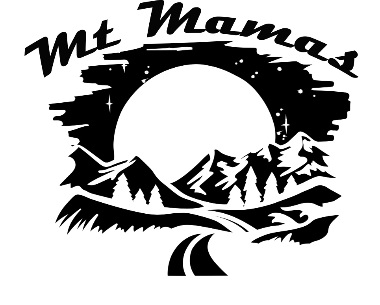                   Tent                                        Sleeping Bag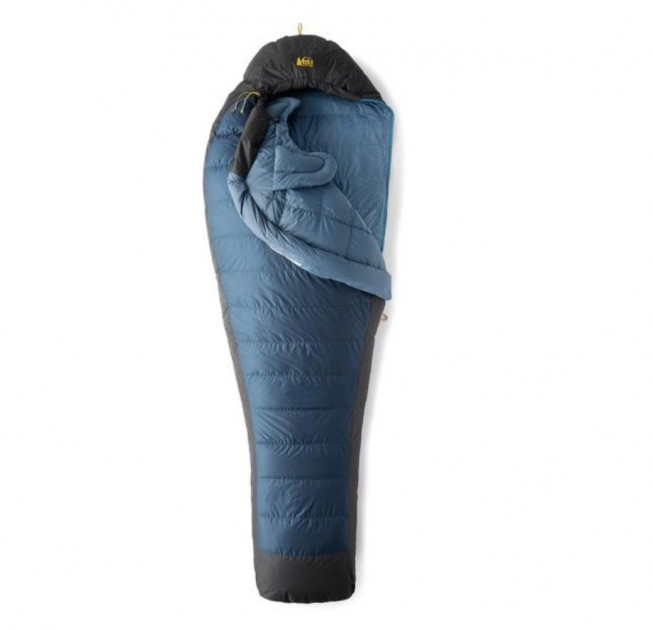 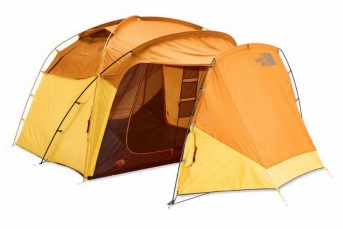 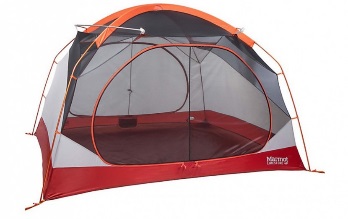 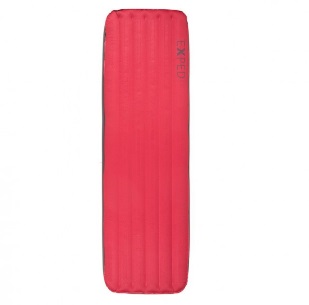 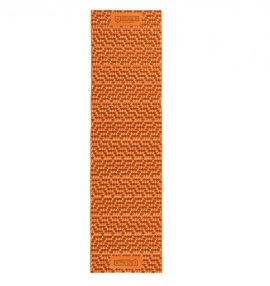 